Пожар 18.05.2023г.18.05.2023 года в 11 часов 30 мин на пульт связи пожарно-спасательной отряда  № 40 (м.р. Сергиевский) государственного казенного учреждения Самарской области «Центр по делам гражданской обороны, пожарной безопасности и чрезвычайным ситуациям»  по системе 112 поступило сообщение о том, что горит баня по адресу: с.Сергиевск ул.Северная  д.50. На место были направлены пожарные расчеты ПСО №40,ПСЧ№109  в количестве 2 ед. техники и 5 чел.Также направлены ПЧ-175 в кол-ве 1 ед.техники 4 чел.личного состава. По прибытии к месту вызова, при проведении разведки было установлено, что горит крыша бани площадью 30 кв.м.Угрозы распространения нет. На пожаре было задействовано 3 ствола «Б» работает звено ГДЗС 20 минут. В 11 час 46  мин объявлена локализация, в 12 час 01 мин возгорание было ликвидировано. В результате пожара ни кто не пострадали. Причины пожара выясняются       Уважаемые жители Самарской области! Государственное казенное учреждение Самарской области «Центр по деламгражданской обороны, пожарной безопасности и чрезвычайным ситуациям» обращается к Вам: во избежание возникновения пожара соблюдайте требования пожарной безопасности. В случае обнаружения пожара звоните по телефону «01», «101» или по единому номеру вызова экстренных оперативных служб «112».Инструктор противопожарной профилактики ПСО №40 Бишлер М.П.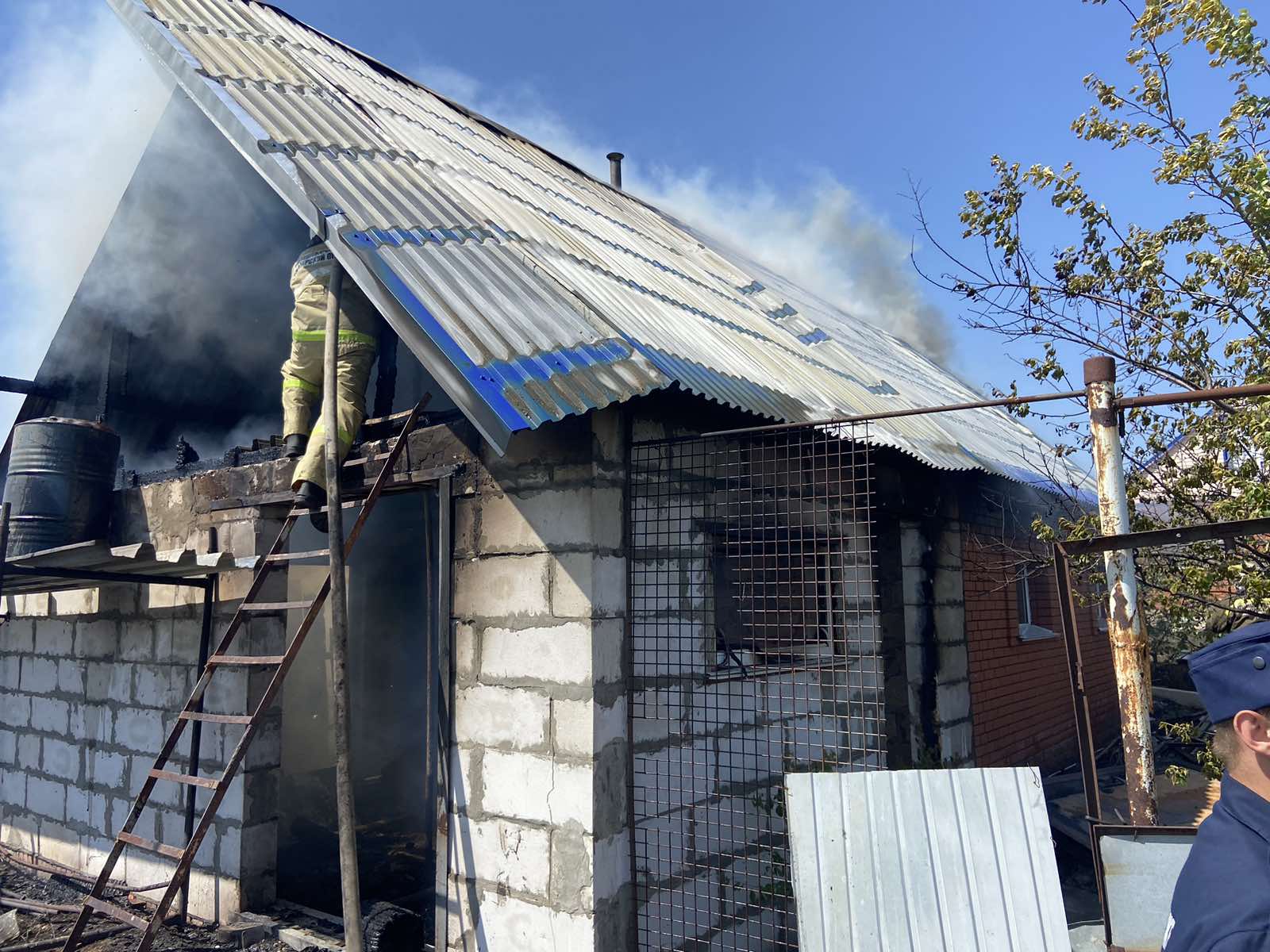 